Welcome.  Thank you for attending this meeting of the Massachusetts Board of Library Commissioners.  Please remember that as part of the meeting agenda there is a time at the end of the meeting for public comment.  Should you wish to address the Board during a particular item, please wait to be recognized by the chair.  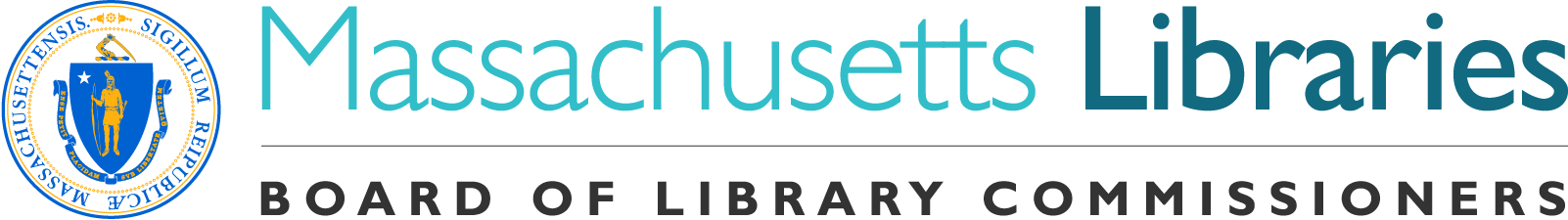 Note: Agenda may include items not reasonably expected 48 hours before the meeting.MBLC OfficeBoston, MassachusettsThursday, March 1, 2018  10:00 A.M.AgendaCall to OrderApproval of Minutes- February 1, 2018 (ACTION)Speaker:	Mary Ann Cluggish, ChairmanChairman’s ReportSpeaker:	Mary Ann Cluggish, ChairmanDirector’s ReportSpeaker:	James M. Lonergan, DirectorLegislative ReportSpeaker:	Mary Rose Quinn, Head of State Programs/Government Liaison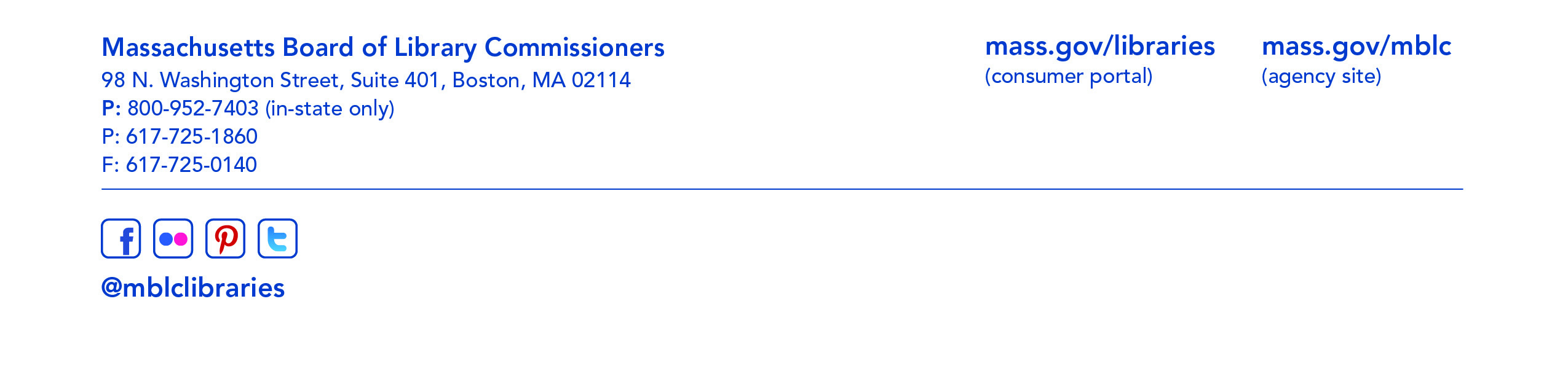 Marketing Plan UpdateSpeaker:	Celeste Bruno, Communications Director		Matthew Perry, Outreach Coordinator Consideration of FY2019 Plan of Service and Program and Budget for the Massachusetts Center for the Book (ACTION)Speaker:	Sharon Shaloo, Executive Director		Massachusetts Center for the Book Report from the Massachusetts Library System Speaker:	Gregory Pronevitz, Executive Director		Massachusetts Library SystemReport from the Library for the Commonwealth Speaker:	Anna Fahey-Flynn, Collaborative Library Services Manager,		Boston Public LibraryStanding Committee and Liaison ReportsCommissioner ActivitiesPublic CommentOld BusinessAdjournment 		Chairman Cluggish 